DEKLARACJA PRZYSTAPIENIA DOIZBY GOSPODARCZEJ ZIEMI MYŚLENICKIEJPEŁNA NAZWA FIRMY.................................................................................................................................…............................................................................................................................................................ADRES FIRMY ….......................................................................................................................................…............................................................................................................................................................OSOBĄ ODPOWIEDZIALNĄ ZA KONTAKT Z IGZM JEST …...............................................................................…............................................................................................................................................................ TELEFON BEZPOŚREDNI ….........................................................................................................................	Niniejszym deklarujemy wolę przystąpienia do Izby Gospodarczej Ziemi Myślenickiej. Jednocześnie zobowiązujemy się do przestrzegania statutu, realizacji uchwał władz Izby, czynnego uczestnictwa w pracach IGZM oraz terminowego regulowania opłat członkowskich.	Oświadczamy, że wyrażamy zgodę na przesyłanie przez Izbę Gospodarczą Ziemi Myślenickiej w ramach jej działalności statutowej na adres poczty elektronicznej informacji (handlowej, gospodarczej, prawnej, informacji o szkoleniach, współpracy zagranicznej, informacji o spotkaniach itp.) bezterminowo – Podstawa prawna: art. 4 ust. 1 ustawy z dnia 18 lipca 2002 r. o świadczeniu usług drogą elektroniczną – Dz.U. 144 poz. 1204 z 9 września 2001 r. Do niniejszej deklaracji załączam:wypis z KRS lub ewidencji działalności gospodarczej, Regon, NIPkserokopie licencji i wypisów (tylko firmy transportowe)kartę rejestrową firmy…................................................			…..................................................................        	/ PIECZ Ę Ć FRIMOWA/				/PODPISY OSÓB UPOWAŻNIONYCH DO REPREZENTACJI FIRMY/Myślenice, dnia......................................................KARTA REJESTROWA FRIMY CZŁONKOWSKIEJ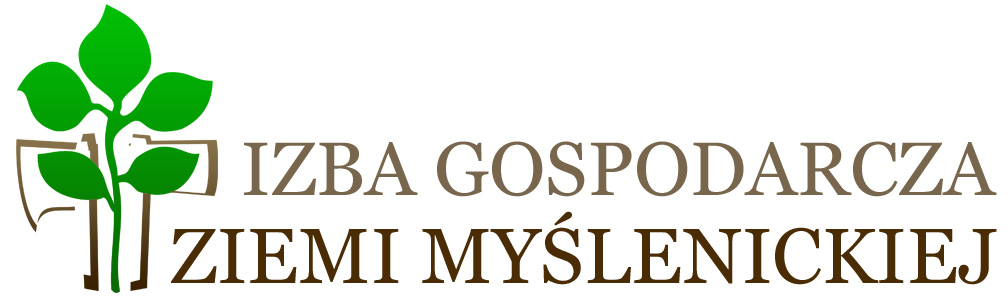 PEŁNA NAZWA FRIMYULICA, NUMERKOD POCZTOWYMIASTOTELEFONFAXE-MAILWWWLOGO(do wykorzystania na stronie www,w materiałach reklamowych i w działalności statutowej IGZM)(PROSIMY O ZAŁĄCZENIE PLIKU LOGO NA PŁYCIE CD, LUB WYSŁANIE POCZTĄ NA ADRES:biuro@igzm.pl)SKŁAD ZARZĄDU FIRMYŚREDNIE ZATRUDNIENIEBRANŻA (PKD)REJESTR HANDLOWY/NRDATA ROZPOCZĘCIA DZIAŁALNOŚCINIPREGONOPIS DZIAŁALNOŚCI(do wykorzystania na stronie www,w materiałach reklamowych i w działalności statutowej IGZM)OFERUJEMY*(do wykorzystania na stronie www,w materiałach reklamowych i w działalności statutowej IGZM)POSZUKUJEMY*(do wykorzystania na stronie www,w materiałach reklamowych i w działalności statutowej IGZM)OSOBA WYPEŁNIAJĄCA